大同大學餐廳膳食衛生檢查結果檢查時間:111年11月18日(星期五)上午0900-1100時檢查人員:連靜慧營養師、鄭凌憶經理、王信又經理缺失項目: 上週(11月11日)衛生檢查缺失複查，請參閱表1。上週(11月11日)衛生檢查缺失複查和改善狀況照片，請參閱表2。本週個別餐廳缺失統計表，請參閱表3。本週個別餐廳缺失照片，請參閱表4。本週熱藏食物中心溫度檢測照片記錄，請參閱記錄表5。表1. 上週缺失統計表表2.上週檢查缺失改善照片表3.本週個別餐廳缺失統計表表4.本週檢查缺失照片5.本週熱藏食物中心溫度檢測照片記錄敬陳總務長餐廳作業場所衛生管理複檢從業人員衛生管理複檢驗收及儲存衛生管理複檢其他複檢尚志尚志自助餐/中央廚房打菜檯不潔2.裝調味料的不銹鋼盤不潔ok×裝鹽巴的不銹鋼盤不潔ok尚志真元氣滷味尚志小綿羊快餐尚志壹而美尚志OA咖啡茶飲經營欣聖自助餐/中央廚房冷藏庫內食材需標示入庫日期2.冷藏庫內食材需加蓋及密封okok經營99早餐經營玉福滷味鍋蓋不潔ok冷凍庫內食材需加蓋ok經營想點奶油過期,請廠商退貨ok經營陳記電鍋外觀不潔(已現場改善)ok經營八方雲集尚志自助餐/中央廚房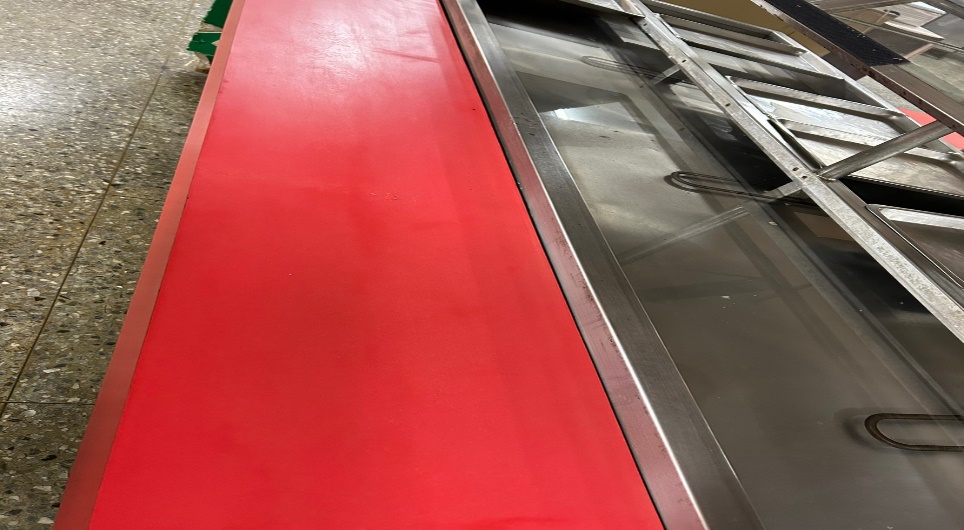 打菜檯不潔(已改善)尚志自助餐/中央廚房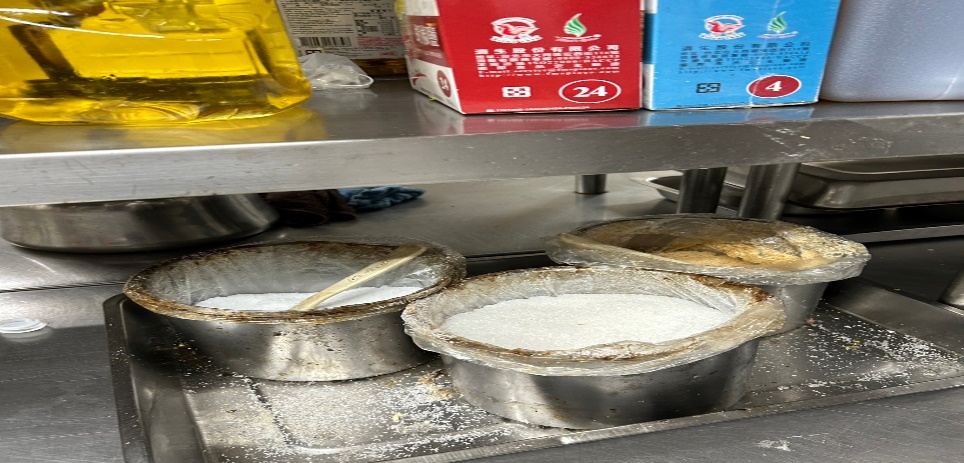 裝調味料的不銹鋼盤不潔(未改善)尚志自助餐/中央廚房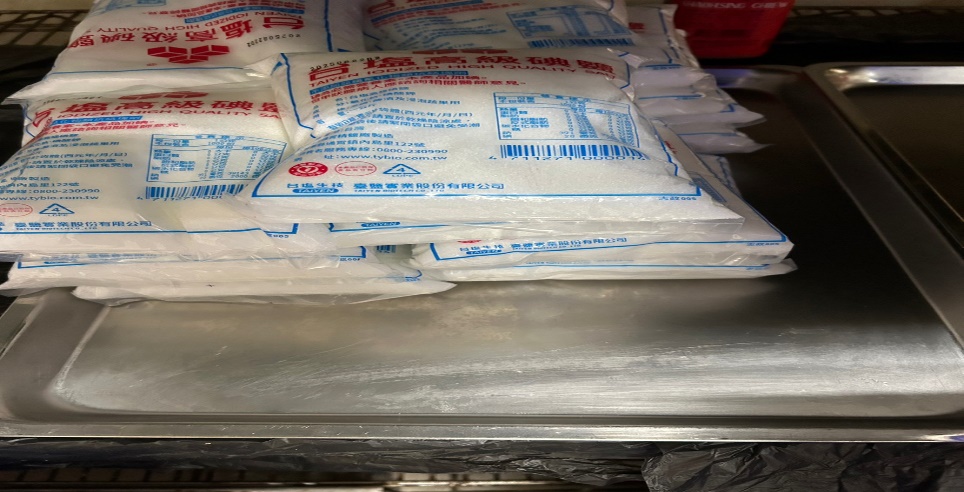 裝鹽巴的不銹鋼盤不潔(已改善)欣聖自助餐/中央廚房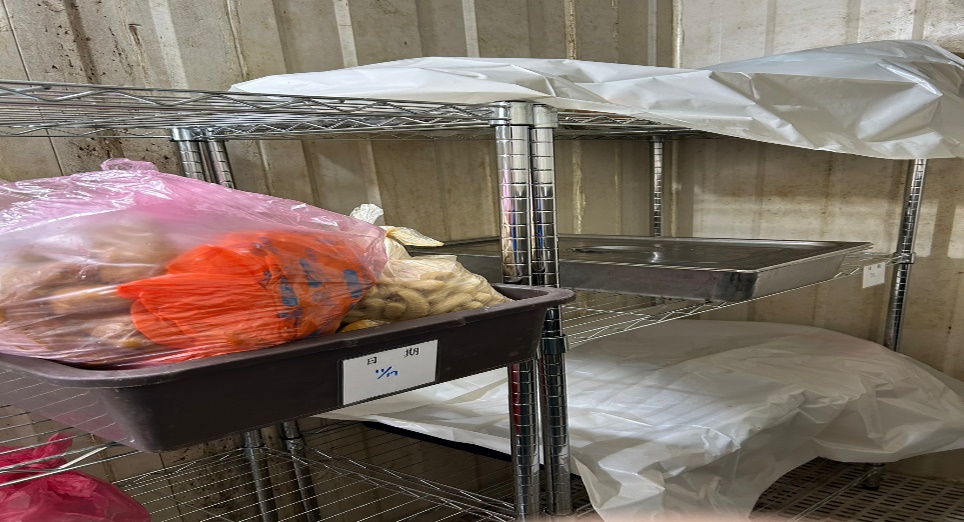 冷藏庫內食材需加蓋(已改善)想點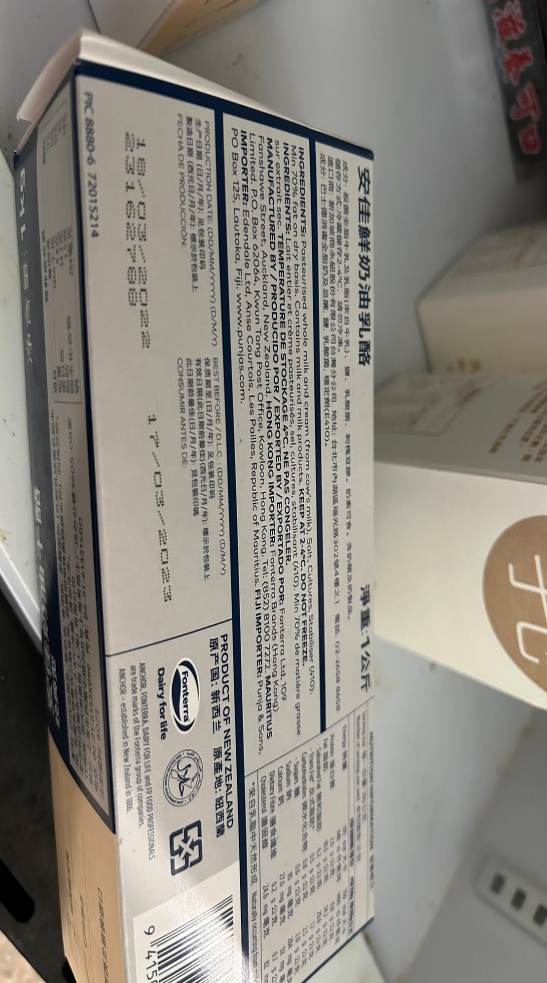 奶油過期,請廠商退貨(已改善)玉福滷味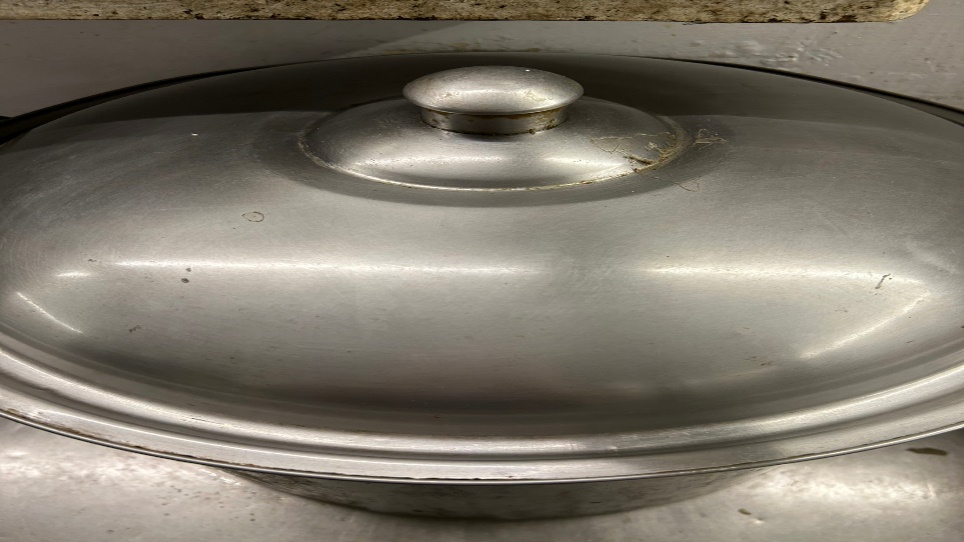 鍋蓋不潔(已改善)玉福滷味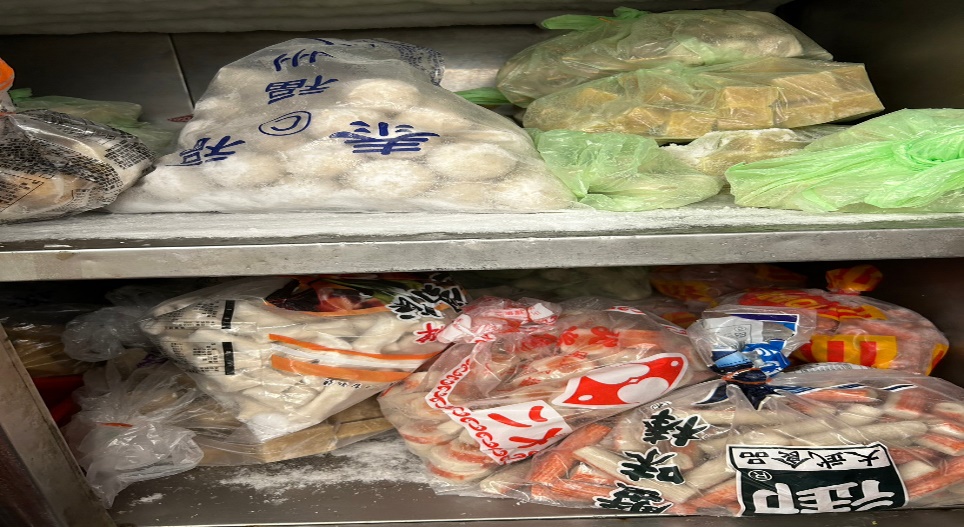 冷凍庫內食材需加蓋或覆蓋(已改善)餐廳作業場所衛生管理從業人員衛生管理驗收及儲存衛生管理其他尚志尚志自助餐/中央廚房烘碗機上方不潔打菜檯桌面黏黏的(已現場改善)尚志真元氣滷味冷凍庫食材需完整覆蓋(已現場改善)尚志小綿羊快餐白糖需標示品名和有效日期自主衛生表單未填寫完整尚志日膳食堂1.分裝調味料需標示品名和有效日期冷凍庫內食材需標示入庫或有效日期尚志壹而美早餐分裝醬料需標示品名和有效日期尚志OA咖啡茶飲濾心不潔請更換經營欣聖自助餐/中央廚房乾料庫房濕度>60%,建議使用除濕機分裝調味料需標示品名和有效日期1.請增加食材驗收表單和食品添加物(味精)使用表單經營99早餐經營玉福滷味經營想點經營陳記咖哩鐵板經營八方雲集尚志自助餐/中央廚房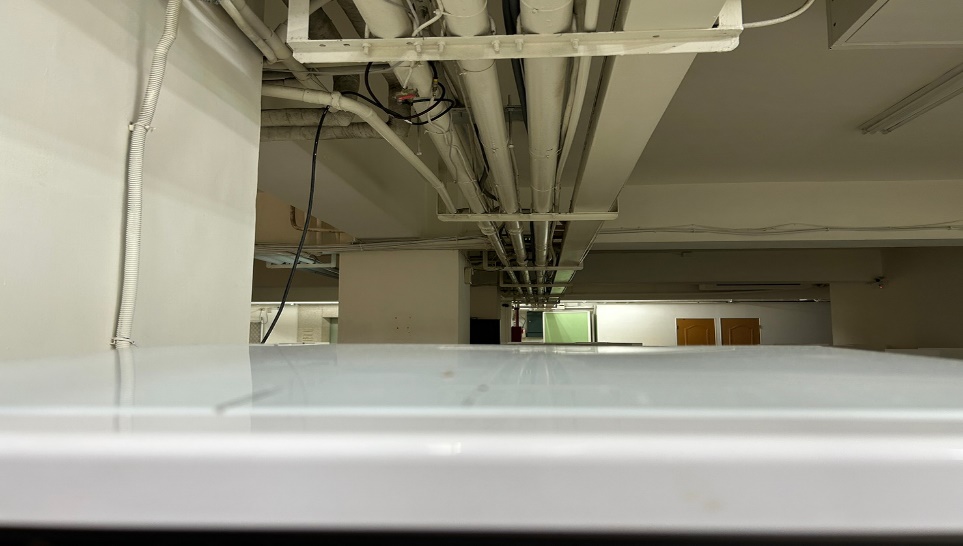 烘碗機上方不潔尚志自助餐/中央廚房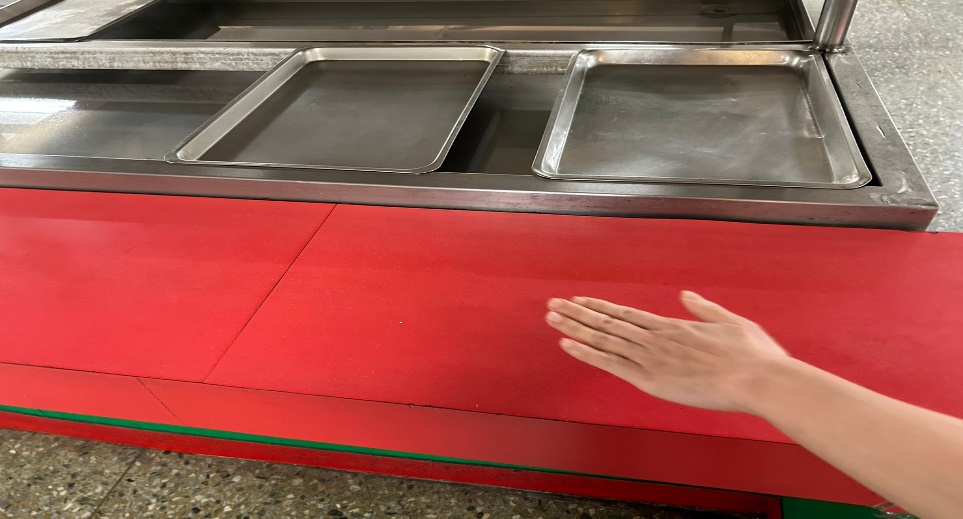 打菜檯桌面黏黏的(已現場改善)尚志自助餐/中央廚房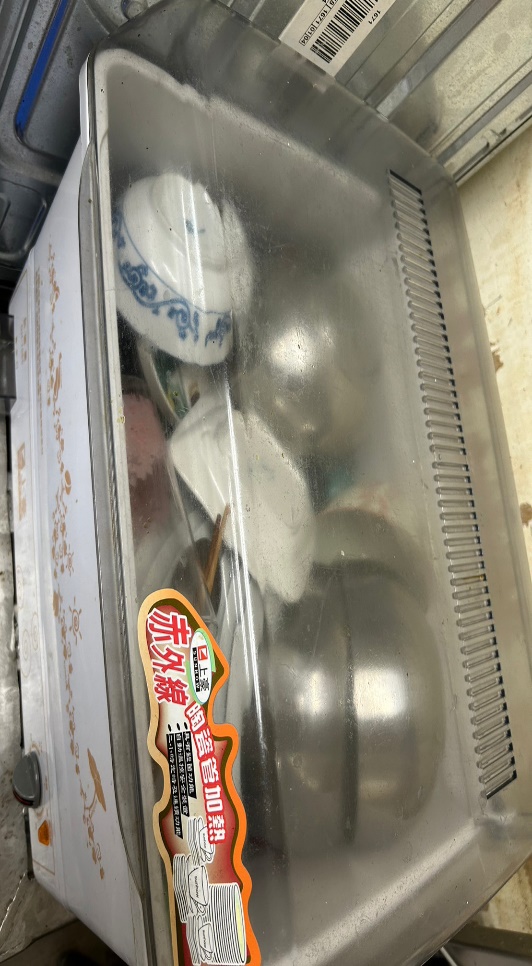 烘碗機蓋子不潔欣聖自助餐/中央廚房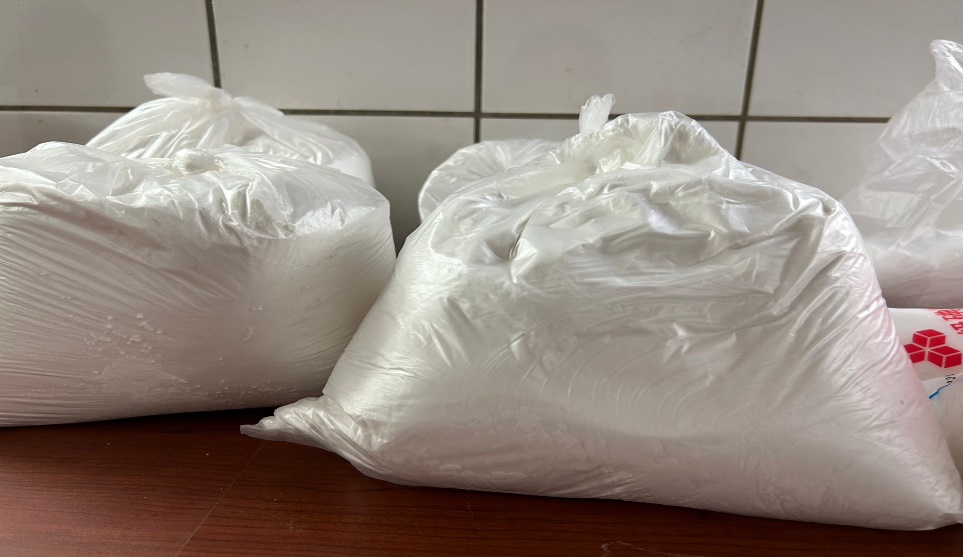 分裝調味料需標示品名和有效日期真元氣滷味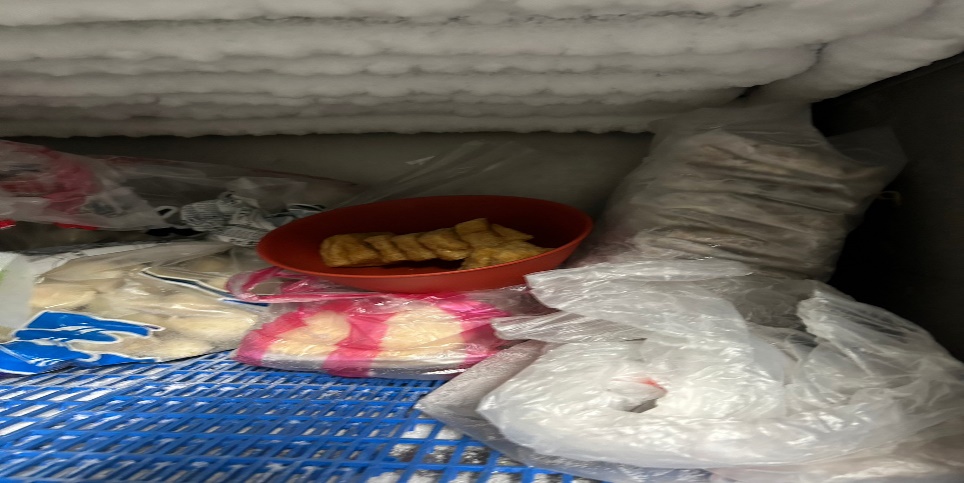 冷凍庫食材需完整覆蓋(已現場改善)日膳食堂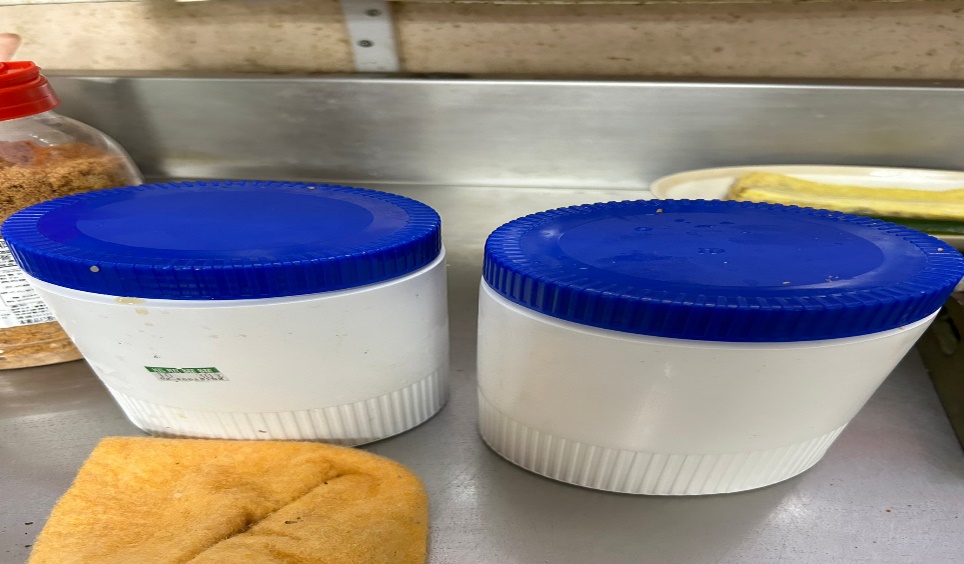 分裝調味料需標示品名和有效日期日膳食堂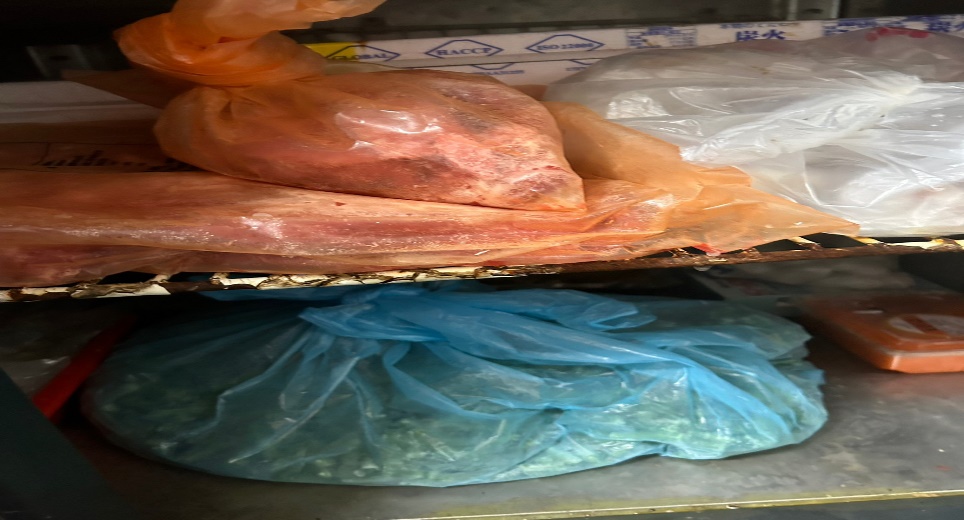 冷凍庫內食材需標示入庫或有效日期OA咖啡茶飲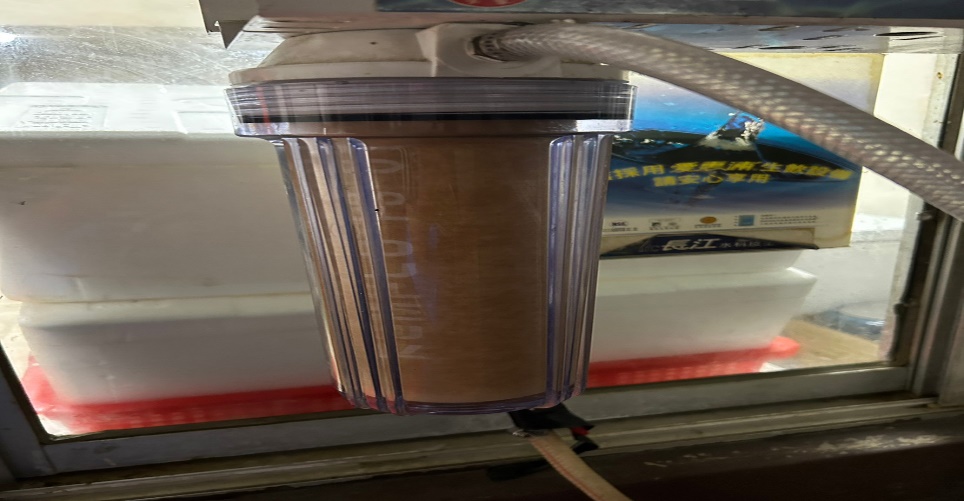 濾心不潔請更換壹而美早餐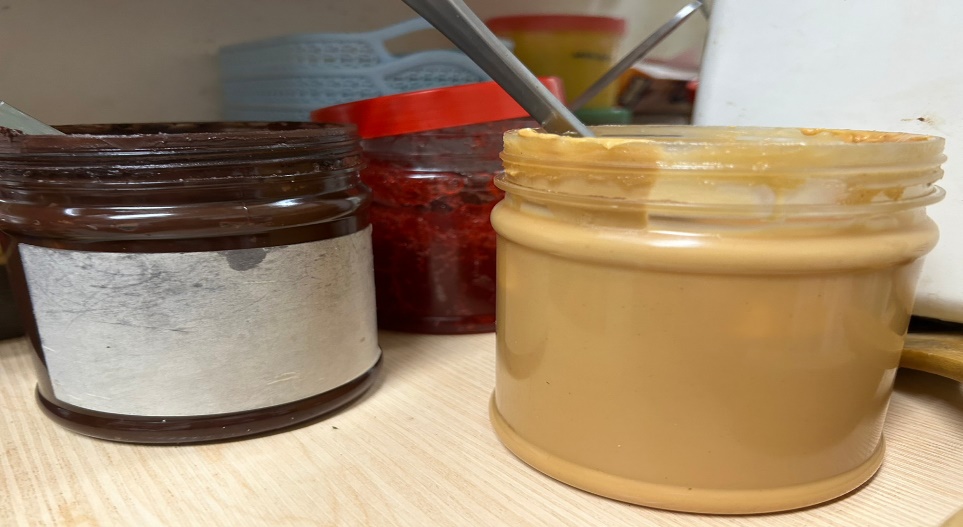 分裝醬料需標示品名和有效日期小綿羊快餐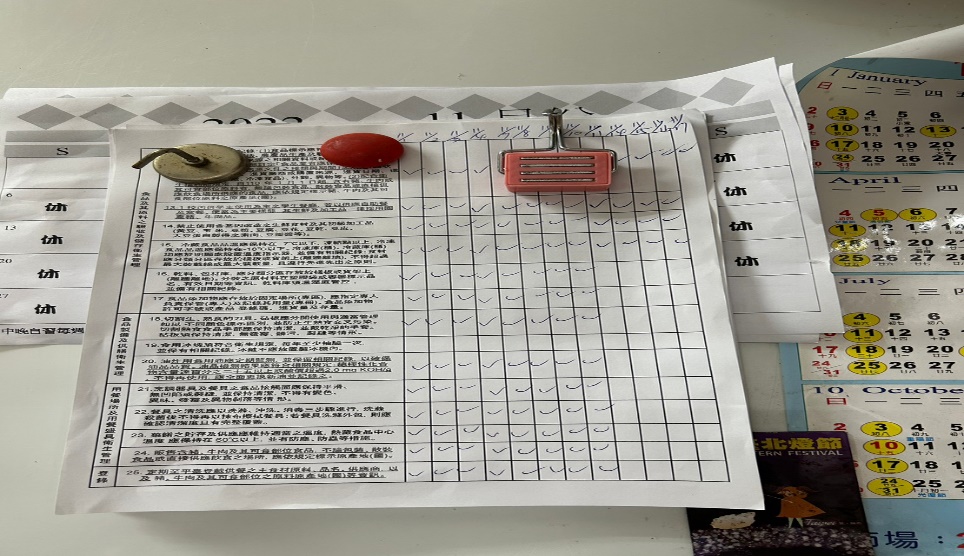 自主衛生表單未填寫完整餐廳/菜餚照片中心溫度尚志自助餐/中央廚房煎魚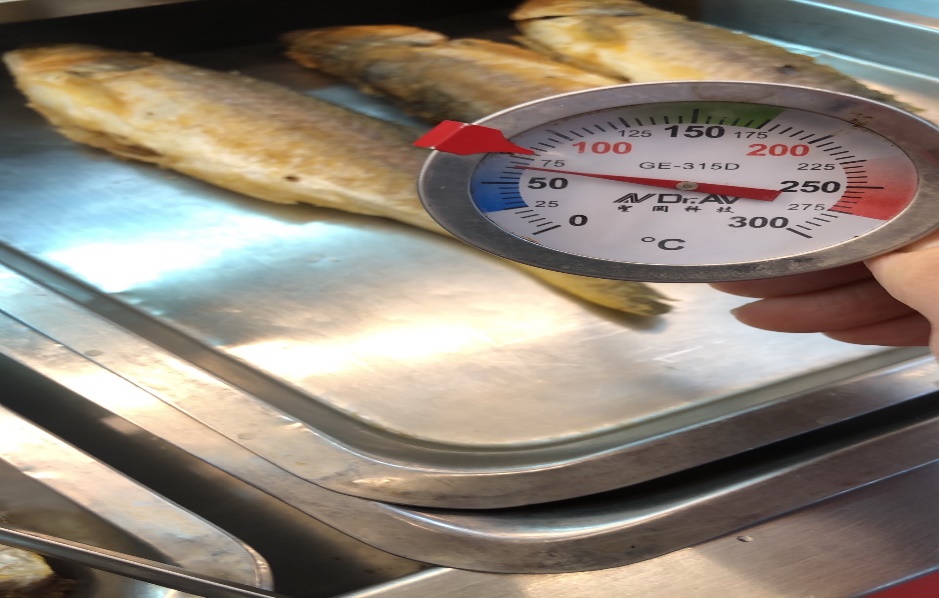 65℃ 承辦人總務處組長總務長